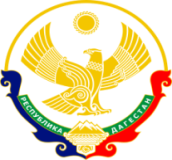 РЕСПУБЛИКА ДАГЕСТАНМУНИЦИПАЛЬНОЕ КАЗЕННОЕ ОБЩЕОБРАЗОВАТЕЛЬНОЕ УЧРЕЖДЕНИЕ«БОЛЬШЕЗАДОЕВСКАЯ СРЕДНЯЯ ОБЩЕОБРАЗОВАТЕЛЬНАЯ ШКОЛА»КИЗЛЯРСКОГО РАЙОНА368817, Кизлярский район_____________________________                                    zadoevka@mail.ru                                               с.Большезадоевское, ул. Урицкого 13 «б»	      П Р И К А З«__»_____2022 г.                                             №____________О создании «Совета отцов» МКОУ «Большезадоевская СОШ» в 2022-2023 учебном годуС целью повышения роли отца в социализации детей и укрепление института семьи, возрождение и сохранение духовно-нравственных традиций и семейных отношений, активизации участия родительской общественности в организации эффективной работы по предупреждению правонарушений среди несовершеннолетних, для организации профилактической работы с семьями, обобщения и распространения опыта успешных семей, способствующих функционированию и развитию общеобразовательного учреждения.Приказываю:Создать в МКОУ «Большезадоевская СОШ» Совет отцов из числа родителей учащихся  1-11 классов.Утвердить:2.1.Положение о Совете отцов (Приложение № 1, 3);2.2.План работы на 2022-2023 учебный год (Приложение № 2).Ответственность за организацию работы по активизации участия родительской общественности в организации эффективной работы по предупреждению правонарушений среди несовершеннолетних и для организации профилактической работы с семьями возложить на заместителя директора по ВР Газибекову А.С.Контроль за исполнением настоящего приказа оставляю за собой.Директор 					Абдулгамидов М.М.С приказом ознакомлен:Газибекова А.С. ____________МКОУ «Большезадоевская СОШ»Состав Совета отцовДиректор школы _________ Абдулгамидов М.М.№Ф.И.О.Место работыНомер тел.должность1Магомедов Оцилав23456